СТРАТЕГІЯРОЗВИТКУ ЗАГАЛЬНООСВІТНЬОЇ ШКОЛИ І-ІІІ СТУПЕНІВ №12ПОКРОВСЬКОЇ МІСЬКОЇ РАДИ ДОНЕЦЬКОЇ ОБЛАСТІНА 2020-2030 РОКИКонтекстДержавний стандарт сучасної освіти вимагає шаблонного випускника. Виникає питання: «Чому учень, талановитий у мистецтві  має вчити технічні дисципліни, які йому не потрібні, чому учень із низьким рівнем знань  частіше стає  більш успішним у житті за учня із високим рівнем навчальних досягнень?» Поряд із цим,  змалечку дитина в нашій країні  вчиться або терпіти і жити, як батьки, бо «що ж поробиш таке життя», або залишати терени своєї країни в пошуках «щасливої долі». Тому існує проблема  трудової  та освітньої  міграції за кордон української молоді. Причиною цих проблем є те, що у сучасного випускника не достатньо  розвинені здібності до самостійних дій в умовах невизначеності, самостійного здобуття нових знань та навичок впродовж життя. І, найголовніше, сучасний випускник не ідентифікує себе українцем, не бачить себе в єдності з нацією, не вірить в свої можливості, тому йому  не важко залишити Україну, Виходячи із контексту, стратегічною ідеєю нашої школи є  Допомогти  учневі пізнати себе та повірити у свої можливості задля власного розвитку ,розвитку громади та країни.ВІЗІЯ: Школа формування громадянина України. Школа де народжується людина – громадянин  України - українець майбутнього.МІСІЯ: Створювати можливості для самопізнання та розвитку особистості учня, виховувати в ньому громадянина, який ефективно працює і навчається впродовж життя, розвиває і зміцнює свою громаду та країну.              На нашу думку , це можна зробити через   залучення учнів  до  роботи в громадських проектах та  впровадження в школі  мультипрофільної та неформальної освіти .Зацікавлені сторониВажливу роль при написанні стратегії розвитку школи має визначення зацікавлених сторін. У межах стратегічної ідеї, виходячи із контексту та враховуючи майбутній бажаний стан  системи освіти нашої школи, було окреслено 38 зацікавлених сторін:БатькиРодина учнівВідділ освітиВчителіМолоді спеціалісти ВипускникиБатьки випускниківМайбутні першокласникиБатьки майбутніх першокласниківАдміністрація школиДитячий садокТехнічний персоналДепутатиМіська радаГромадські організаціїЮвенальна превенціяВійськоматПідприємства нашого регіонуУніверситетПедагогічний коледжЦентр зайнятостіПрофесійні технічні училища Міські підприємстваСлужба у справах неповнолітніхНаркологічний диспансерМузейБібліотекаІнші ЗЗСО Міжнародні організаціїКоординатори конкурсів різного рівняЗМІ Міський методичний кабінет Міністерство освітиМеценатиНародний депутат нашого округуПрофспілкаПозашкілля (станція юних техніків, центр творчості та дозвілля, будинок культури, спортивна школа тощо)Педагогічні заклади вищої освіти (як постачальники педагогічних кадрів)Ролі системиОбрані ролі системиКлючова роль та її внесок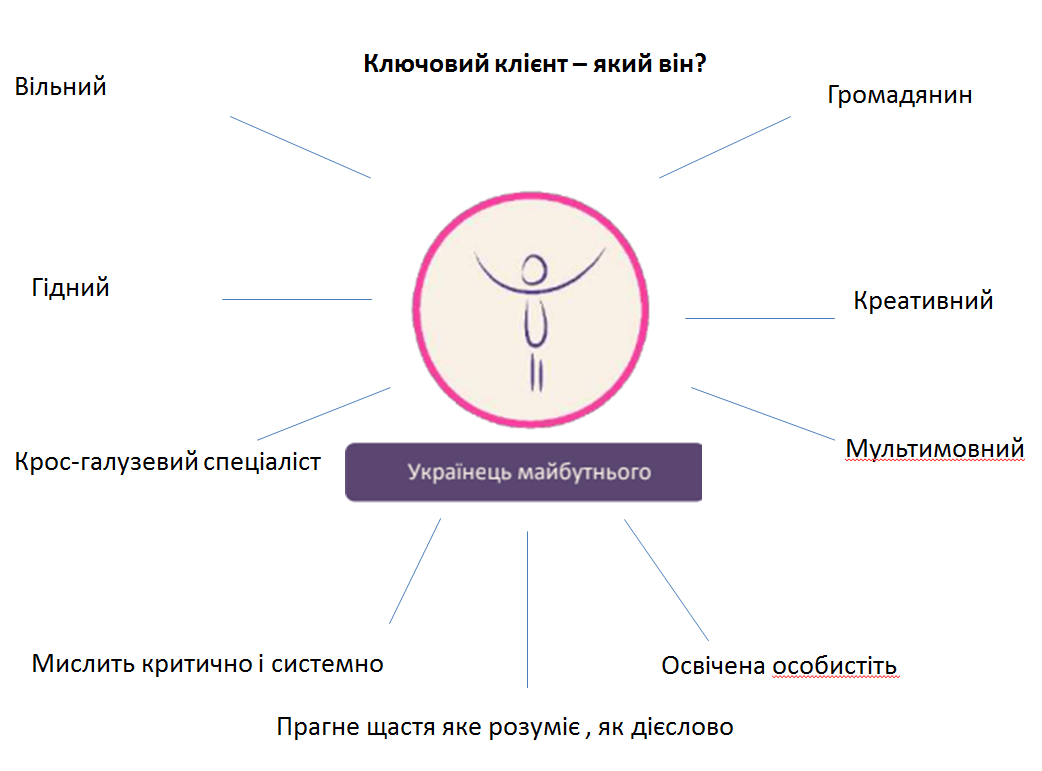 Ключова роль : УКРАЇНЕЦЬ МАЙБУТНЬОГО                      ЗМІНОТВОРЕЦЬХарактеристика ролі та її призначення  (місія)Це гідна, освічена особистість,  громадянин, який розвиває  власну громаду  та власну країну.  Він креативний, мислить критично, мультимовний, стресостійкий, крос –галузевий спеціаліст, який прагне  щастя, яке розуміє як дієслово.  Для нього  воля, ідентифікація, єдність,  розвиток, співчуття і довіра не просто слова – це його ДНК.     Потреби:Ідентифікація «з пелюшок» – усвідомлення себе як громадянина України Життєва сила – прагнення до змін, експериментів, нового досвіду, розвиткуПотреба у єднанні – підтримка і довіра однодумців, Визнання - гордість за результати своєї діяльностіПотреба у піклуванні – зміни заради благополуччя своєї громадиЦінності нашої системи та план дій щодо їх реалізаціїПроцесна модель1.Аналіз та  дослідження1.1. Аналіз потреб громади дає необхідний крок  у розробці стратегії  діяльності  освітнього закладу  щодо досягнення соціальних змін. Допомагає вибудовувати  нові правила гри. Крім того, чітке розуміння потреби дозволяє використовувати обмежені ресурси, стан культурно - історичного  життя громади, соціальний паспорт ОТГ(створення опитувальників, проведення опитувань, співпраця з інституціями та підприємствами).1.2. Аналіз можливостей ОЗ (кадри, наповнюваність класів, місце розташування закладу, фінансові можливості, соціальний паспорт освітнього закладу, інформаційна політика).1.3 Складання статистичних даних1.4.Визначення напрямків діяльності з урахуванням того, які можливості наявні.2. Створення ідей та розподіл ролей у команді 2.1. створення ініціативних  робочих груп, 2.2. Вивчення потенціалу кожного та розподіл ролей, 2.3.Робота з кадрами (підвищення кваліфікації та перекваліфікація).3. Стратегічне планування, проектування, освітніх програм, менеджмент ресурсів3.1. Вивчення  нормативно – правової бази та адаптування до місії навчального закладу, розробка положень, інструкцій, корегування функціональних обов’язків;3.2. Розробка нових освітніх моделей. (запровадження в школі СШП (соціальне шкільне підприємництво), запуск проектного офісу, проведення мотиваційних тренінгів, створення шкільного пресцентру, організація Клубу фінансової грамотності, Клубу обдарованих «Успіх», організація музичного туризму (наші учні мають бажання спільно із представниками місцевої музичної школи  стати організаторами музичних екскурсій до нашого міста, де жив і творив М.Леонтович), проведення різноманітних талант – шоу із залученням дітей, батьків, вчителів), створення шкільного театру, кінотеатру як осередка культури, впровадження принципів неформальної освіти(створення шкільної майстерні з пошиття одягу, іграшок),проведення майстер – класів «майстрів своєї справи»( людей , які досягли успіху в своїй професії, в своєму хобі), співпраця  за міжнародними програмами(ЕРАЗМУС+ та інші) , розвиток STEAM освіти(молодша школа – постійно- діючий «Інженерний тиждень», середня та старша ланка- участь у   реально –діючому щорічному міському конкурсі STEM-проектів «Покровська STEM and Art весна», створення шкільної «Служби порозуміння»(діти, вчителі, учні), створення громадських проектів («Велике життя маленької громади»).4. Реалізація спланованих заходів.5. Моніторинг та вимірювання якості освіти створення внутрішньої системи моніторингу освіти, зовнішні процеси життєвого циклу продуктів:5.1. Визначення кількості випускників, які  залишилися в нашому місті.5.2. Вивчення рівня працевлаштування.5.3. З’ясування кількісного складу випускників, які зареєстровані у ГО нашого міста.5.4. Результативність ГО, до складу яких входять наші випускники.5.5. Визначення рівня задоволення батьків випускників (анкетування).6. Процес підтримки ключових процесів Буде здійснюватися за напрямками:Етапи реалізації  Карта ресурсів №РольМісіяПотреби1Вмотивований ученьПриклад  для  інших, допомога одноліткамБезпека, приналежність, досягнення, розвиток2Учень-лідерВести за собою, комунікатор.Визнання, влада, задоволення3Учень-бешкетникСтворення проблем, які змушують шукати рішенняСамоствердження, визнання, приналежність 4Пасивний ученьВиконавецьБезпека, захист, задоволення5Учень-мрійникКомунікатор, генератор, зберігач ідей Задоволення, приналежність, визнання6Талановитий ученьСтворення позитивного іміджу школиЗнання, особистісний розвиток, визнання.7Учень-вигнанецьПрийняття людини такою, яка вона є.Бути в колективі, толерантність від соціуму, безпечний простір,  самовираження, розуміння.8Учень з особливими освітніми потребамиВиховання толерантного ставлення один до одногоПрийняття, розуміння, підтримка, допомога,Безпека, освіта9Батько-провокатор«золотий пендель» для адміністрації, класних керівниківБезпека дітей, влада, контроль, визнання.10Ініціативна мамаРушійна сила та допомога у досягненні цілейЗахист дітей, розвиток, приналежність, визнання,.11Байдужий батькоНе заважає рухатися впередСпокій, задоволення, вільний час12Відома матиСтворення позитивного іміджу ЗЗСОВизнання, безпека, увага13Ведена матиПідтримка ініціативи закладуБезпека дитини, спокій, уникання проблем14Вчитель-авторитет (має авторитет серед учнів, батьків, вчителів)Веде за собою, передавач сенсівВизнання, досягнення, розвиток15Вчитель-новатор       (генератор і реалізатор ідей, рішучий, активний)Створює нові смисли, ідеїВизнання, задоволення, розвиток, самовдосконалення, заохочення.16Вчитель-початківецьМайбутній творець свідомого українцяРозвиток, становлення особистості, єднання, досягнення визнання17Вчитель- виховательФормування самоідентичності українця та  активної громадянської позиції.Єднання, визнання, моральний фундамент, потреба у результаті своєї діяльності18Вчитель-пофігістІгнорування думки шкільної спільноти.Свобода, самовираження, впевненість, протест19Вчитель-формалістІмітація бурної діяльностіБезпека, спокій, вільний час.20Педагог-виконавецьЗабезпечення «порядку» у всьому, реалізація визначених ідейРозуміння, нагорода, визнання, спокій, захистПедагог-медіатор21Психолог- супроводжувачДопомога, підтримка, піклування, розвитокСамовдосконалення, рефлексія, визнання, відновлення, самореалізація.22Директор- стратегВести за собою  до цілі, надихати на звершення  та реалізацію мріїБезпека, визнання, досягнення, розвиток, самореалізація, задоволення23Заступник директора- аналітикЗдійснення аналізу поточного стану впровадження ідейКонтроль, розуміння, планування, пошук рішення, вироблення алгоритму подальших дій24Заступник директора- лідер Перспективне баченняРезультат, визнання, задоволенняМіжнародні органзації25Налагоджувач міжнародних зв язківСтворення інноваційного  середовища для забезпечення реалізації  міжнародних інформаційних систем як платформи для підготовки навчання та співробітництва  впродовж життя.Визнання саморозвиток,вдосконалення, нагородаЗМІ26Громадський комунікатор  вплив на громадськість та владу Визнання, влада, інтерес,суспільно значуща працяДитсадки27Супроводжувач в соціалізацї , пояснювач процесівВиховання та розвиток маленької дитини, розкриття потенціалу та призначення дитини в своєму житті , ,формування позиції дитини «Я –автор свого життя»Наступність , партнерство заради дитини, результат Технічний персонал28Створювач комфорту та затишкуСтворити чисте комфортнее середовище для всіх учасників освітнього процесу, створювати гарний настрій та надавати допомогу Визнання значущості, комфорт,захист, влада29Меценат Створити достойні умови для навчання українця майбутньогоПіар, приналежність, визнання30Представник відділу освіти - контролерКонтролювати всі процеси у школіКонтроль, влада, авторитет31Представник закладу вищої освіти - партнерДопомога впровадженню інновацій та неформальної освіти у освітній процеспартнерство, наступність, впевненість у своєму майбутньому32Методист ММК-користувачУзагальнювати здобутки педагогівВизнання, спокій, безпека33Студент педколеджа – свіжий поглядВнести у колектив «свіже повітря» та побудувати місточок між учнем і педагогомСамовизначення, розуміння, впевненість, безпека34Спеціаліст - наставникЗабезпечити впровадження неформальної освіти у школіПередати свої уміння, насолода, самореалізація35Ювенальна  превенціяВиховання правової культури майбутнього громадянина, профілактика правопорушень, захист прав.Повага, доступність, визнання36МузейЕстетичне виховання, формування цінностей майбутнього громадянина, розвиток творчого потенціалуСпівпраця. Визнання, престиж, 37Бібліотека-інформаторФормування інформаційної культури, ресурсний осередокВизнання, реалізація , попит, увага, співробітництво38Наркологічний диспансерВиховання, профілактика вживання алкоголю та психотропних речовин неповнолітнімиСпівробітництво, визнання,  увага39Служба у справах неповнолітніхЗахист прав учнів, просвіта .Контроль, облік, моніторинг, співробітництво40Випускник - спонсорПідтримка, допомога, розвитокСамореалізація, визнання, престиж, подяка, задоволення, піар41Педагог-медіаторПідтримка у вирішенні міжособистісних конфліктів, вдосконалення системи міжособистісних  взаєминСаморозвиток, винагорода, рефлексія, захист.№РольМісіяПотребиПРОДУКТИПРОДУКТИ№РольМісіяПотребиПо роляхДля ключового клієнта1Учень-лідерВести за собою, стати рушійною силою школи та громади  Прагнення до визнання та самореалізації,бажання зайняти гідне місце в шкільній громадіУчасть у «ETWinning Plus»; член розмовного «Мультимовного клубу»; учасник ШСП; STEM проєкт «Школа ремонту»; учасник шкільного Пресс-центру; акція «Місія Лідер»; «Відкривай Україну»загальнокультурні знання про досліджувану дійсність, в тому числі фундаментальні проблеми;створення цілісної картини сприйняття  за рахунок систематизації сприйняття знань.формування мислячої людини як вчителя, так і учня розуміння взаємозв'язку і нерозривності знань різних областей науки 2Учень-мрійникКомунікатор, генератор, зберігач ідей Задоволення, приналежність, визнанняПроект «Заговори, нехай тебе почують »,  шкільний прес центр, майстер – клас «Хобі чи майбутня професія»загальнокультурні знання про досліджувану дійсність, в тому числі фундаментальні проблеми;створення цілісної картини сприйняття  за рахунок систематизації сприйняття знань.формування мислячої людини як вчителя, так і учня розуміння взаємозв'язку і нерозривності знань різних областей науки 3Талановитий ученьСтворення позитивного іміджу школиЗнання, особистісний розвиток, самореалізація,визнання.Дитяче наукове товариство МАН «Успіх», «Голос школи», «Школа має талант», загальнокультурні знання про досліджувану дійсність, в тому числі фундаментальні проблеми;створення цілісної картини сприйняття  за рахунок систематизації сприйняття знань.формування мислячої людини як вчителя, так і учня розуміння взаємозв'язку і нерозривності знань різних областей науки 4Батько- громадський комунікаторПрагне змін, вплив на громадськість та владуБезпека дітей, влада, контроль, визнання,суспільно-значуща працяПроєкт «Великі справи маленької громади», проєкт «Zero Waste School» (сортування сміття), загальноміська акція «Чисте місто» (озеленення), громадська акція «Чужого горя не буває» «Проектний офіс»загальнокультурні знання про досліджувану дійсність, в тому числі фундаментальні проблеми;створення цілісної картини сприйняття  за рахунок систематизації сприйняття знань.формування мислячої людини як вчителя, так і учня розуміння взаємозв'язку і нерозривності знань різних областей науки 5Ініціативна мамаРушійна сила та допомога у досягненні цілейЗахист дітей, розвиток, приналежність, визнання,.“Проектний офіс», дитячо – батьківська конференція « Булінг – проблема сьогодення»Родинна справа « Співуча мова солов’їна»загальнокультурні знання про досліджувану дійсність, в тому числі фундаментальні проблеми;створення цілісної картини сприйняття  за рахунок систематизації сприйняття знань.формування мислячої людини як вчителя, так і учня розуміння взаємозв'язку і нерозривності знань різних областей науки 6Вчитель-новатор       (генератор і реалізатор ідей, рішучий, активний)Створює нові можливості, смисли, ідеїВизнання, задоволення, розвиток, самовдосконалення, заохочення.загальнокультурні знання про досліджувану дійсність, в тому числі фундаментальні проблеми;створення цілісної картини сприйняття  за рахунок систематизації сприйняття знань.формування мислячої людини як вчителя, так і учня розуміння взаємозв'язку і нерозривності знань різних областей науки 7Педагог- професіоналЗабезпечення «порядку» у всьому, реалізація визначених ідей, передавач сенсівРозуміння, нагорода, визнання, спокій, захистОблаштовані предметні кабінети, «СТЕМ лабораторія», фахові конкурсизагальнокультурні знання про досліджувану дійсність, в тому числі фундаментальні проблеми;створення цілісної картини сприйняття  за рахунок систематизації сприйняття знань.формування мислячої людини як вчителя, так і учня розуміння взаємозв'язку і нерозривності знань різних областей науки 8Директор-стратегСтратегічне планування процесів, надихатиє на звершення  та реалізацію мрійБезпека, визнання, досягнення, розвиток, самореалізація, задоволенняУчасть у проекті «Освітній марафон», наявна нова Стратегія розвитку навчального закладу із врахуванням сучасних вимог життя , « Проектний офіс», конкурс соціальних проєктів “Моє місто”,  міські  конкурси міні-проектів, інфраструктурні грантизагальнокультурні знання про досліджувану дійсність, в тому числі фундаментальні проблеми;створення цілісної картини сприйняття  за рахунок систематизації сприйняття знань.формування мислячої людини як вчителя, так і учня розуміння взаємозв'язку і нерозривності знань різних областей науки 9Психолог- супроводжувачДопомога, підтримка, піклування, розвитокСамовдосконалення, рефлексія, визнання, відновлення, самореалізація.Інтервізійні  зустрічі у «НАУКМА», викладання курсів « Критичне мислення», «Емоційний інтелект», оснащений кабінет для занятьзагальнокультурні знання про досліджувану дійсність, в тому числі фундаментальні проблеми;створення цілісної картини сприйняття  за рахунок систематизації сприйняття знань.формування мислячої людини як вчителя, так і учня розуміння взаємозв'язку і нерозривності знань різних областей науки 10Депутат-меценатСтворити достойні умови для навчання українця майбутньогоПіар, приналежність, визнання, задоволенняЕлекторат, реклама на сторінках соцмереж, « Проектний офіс».  загальнокультурні знання про досліджувану дійсність, в тому числі фундаментальні проблеми;створення цілісної картини сприйняття  за рахунок систематизації сприйняття знань.формування мислячої людини як вчителя, так і учня розуміння взаємозв'язку і нерозривності знань різних областей науки ЦінностіКонкретизація План дійРЕЗУЛЬТАТ(Знання+Вміння+Розуміння)Віра в Україну(гідність, ідентичність, повага до культурних надбаньНароду, єднання з нацією)Он-лайн опитування для всіх категорій «Яка моя національно-культурна ідентичність»Тематичні тижні: «День позитивних намірів», «Мій герой», «героїзм, свобода, гідність», «Тиждень психології»Створення  театру  юного актора Мрії на майбутнє.Втілення проекту «Велике життя маленької громади».Родинні свята «Традиції нашої сім’ї», «Я –українець!»Екскурсії історичними місцями міста, області, країни; музейні уроки.Родинна творча справа «Співуча мова солов’їна» Запрошення письменників, поетів рідного краюЗабезпечення участі школярів у мовних конкурсахСтворення можливості учням навчатися-працювати на місцевих підприємствах у якості стажуванняУчень, який: ідентифікує себе як громадянин України та цінує культурне розмаїття різних народів; вільно  володіє державною мовою, що передбачає уміння усно і письмово висловлювати свої думки, освічена особистість, яка розвиває власну країну і власну громаду, а не їде за кордонСвободаактивна життєва позиція, право вибору Проект « Заговори  - нехай тебе чують!» (перші спроби пера)Доцільно організована  система підтримки учнів (логопед, психолог, соціальний працівник)Підтримка активної життєвої позиції учнів  (збір ідей, організація добрих справ за ініціативою учнів середньої школи, підсумки, мрії на майбутнє)Створення розмовного (літературного) клубуОблаштування лінгафонного кабінетуОбмін учнями із країнами носіями мови, яку вивчаємо (наприклад у рамках програми «Erasmus+» )Організація участі у мовних таборахУчасть у міжнародному проекті E-TweeningРобота лялькового театру, де вистави проводяться на різних мовахРобота медіаторів (служби порозуміння)Робота Шкільного телебачення, Введення курсу «Медіаграмотність»несе відповідальність за свої дії, вміє вибудовувати стосунки, діяти в конфліктних ситуаціях, активний, вільно володіє різними мовами і береже їх (передусім це стосується рідної мови)готовий берегти і захищати свої права і права інших людей, проявляти ініціативу, бути самостійним, вільним і незалежниммає широкой діапазон можливостей вибору в різних життєвих ситуаціяхКреативністьтворчість, професіоналізм, адаптивність,  гнучкість, мобільністьВпровадження  розвиваючих та рольових  ігор у  процес навчання;Працює СТЕМ лабораторіяЗапрошуються студенти технічного університета для проведення майстер-класівСпівпраця із гуртками технічного спрямування станції юних техніківПроведення щорічного «Інженерного тижня»;Свято «Мої перші дослідження», Робота гуртка «Робототехніка»Курс за вибором «Критичне мислення»Створення «Служби підтримки талантів» (організація психолого – педагогічних спостережень, щодо потенціальних можливостей учнів, надання інформації щодо складання траєкторії розвитку талантів  учня  та реалізації мрій через ігрову, творчу пізнавальну діяльність (консиліуми, круглі столи, ігри, анкетування, творчі конкурси, виставки хобі, при потребі індивідуальні форми роботи)Розвиток неформальної освіти у школіОрганізовано при школі роботу Соціального шкільного підприємництваОрганізація роботи «Швейної майстерні»Сворено наукове товариство МАН «Успіх»розглядає все системно і комплексно,прагне досліджувати, встановлювати зв’язки, пропонує нові ідеї, пізнає себе і навколишній світ шляхом спостереження та дослідження, Ефективний спеціаліст, Компетентний громадянин, готовий до трудової, творчої, дослідницької діяльності, Командний духспівпраця, взаємодопомога, Акції «Чужого горя не буває», «Громада-це сила! (допомога однокласникам, сусідам, незнайомим мешканцям громади, які опинилися в скрутному становищі),Робота у шкільних проектах , командних змаганнях, групових формах роботи на уроціУчасть у громадських проектах, акціях, активностяхЗапроваджено у школі рух із сортування сміття враховує інші точки зору, вміє працювати в команді, відповідальний громадянин своєї країни, який здатен берегти своє здоров’я і здоров’я інших людей; природу і природні ресурсиПартнерствозв’язки між громадою та її членами, між бізнесом івладою, утворення взаємовигідних коаліцій задля спільної мети. Створення  «класної родини», самостійне вироблення правил та законів у класному колективі, Дитячо-батьківські конференціїЛекції для батьків та вчителів у форматі «Педагогічної гостинної»складання  «алгоритмів швидких рішень та економії часу»,  підтримка з боку вчителів, класного керівника та однокласників, організація «Днів самоврядування».Співпраця с батьками (круглі столи) щодо розподілу домашніх та шкільних обов’язків дітей, Організація спільних із батьками заходів, залучення до спільних добрих справ, розбір у класній родині проблем, які хвилюють (із збереженням конфіденційності щодо особистої інформації учнів)забезпечення обізнаності про свої права і обов`язки через створення правового клубуСпівпраця   з   громадськими   організаціями   шляхом впровадження українських грантових  програм,  направлених  на розвиток неформальної освітиCтворений «Проектний офіс». адаптований до невдач, відчуває віру у успіх, відповідальний, самостійний, комунікабельний, задоволений міжособистісними стосунками з батьками,  однокласниками та вчителями; гідний, пунктуальний, чесний, надійний і вартий довіри партнер для співпраці, ефективна особистість, готова до участі у громадському і культурному життіЗдоров'я Психічна, фізична, соціальна та духовна складові здоров'я  , толерантність Започатковано  проект «Жити здорово»Гуртки з футболу, черлідингу, волейболу.Родинне свято «Спорт в моїй сімї!»Акція  «Умій сказати  «Ні!» (протидія шкідливим звичкам)Проект «Вчимося жити разом»Впроваджено нові курси за вибором: «Уміння конфліктувати», «Емоційний інтелект»дбає про особисте здоров’я і безпеку, робить аргументований і вмотивований вибір на користь здорового способу життя, МісіяСтворювати можливості для самопізнання та розвитку особистості учня, виховувати у ньому громадянина, здатного ефективно працювати і навчатися впродовж життя, розвивати і зміцнювати свою громаду через впровадження мультипрофільної, неформальної освіти та реалізацію громадських проектів.МісіяСтворювати можливості для самопізнання та розвитку особистості учня, виховувати у ньому громадянина, здатного ефективно працювати і навчатися впродовж життя, розвивати і зміцнювати свою громаду через впровадження мультипрофільної, неформальної освіти та реалізацію громадських проектів.МісіяСтворювати можливості для самопізнання та розвитку особистості учня, виховувати у ньому громадянина, здатного ефективно працювати і навчатися впродовж життя, розвивати і зміцнювати свою громаду через впровадження мультипрофільної, неформальної освіти та реалізацію громадських проектів.МісіяСтворювати можливості для самопізнання та розвитку особистості учня, виховувати у ньому громадянина, здатного ефективно працювати і навчатися впродовж життя, розвивати і зміцнювати свою громаду через впровадження мультипрофільної, неформальної освіти та реалізацію громадських проектів.МісіяСтворювати можливості для самопізнання та розвитку особистості учня, виховувати у ньому громадянина, здатного ефективно працювати і навчатися впродовж життя, розвивати і зміцнювати свою громаду через впровадження мультипрофільної, неформальної освіти та реалізацію громадських проектів.МісіяСтворювати можливості для самопізнання та розвитку особистості учня, виховувати у ньому громадянина, здатного ефективно працювати і навчатися впродовж життя, розвивати і зміцнювати свою громаду через впровадження мультипрофільної, неформальної освіти та реалізацію громадських проектів.МісіяСтворювати можливості для самопізнання та розвитку особистості учня, виховувати у ньому громадянина, здатного ефективно працювати і навчатися впродовж життя, розвивати і зміцнювати свою громаду через впровадження мультипрофільної, неформальної освіти та реалізацію громадських проектів.МісіяСтворювати можливості для самопізнання та розвитку особистості учня, виховувати у ньому громадянина, здатного ефективно працювати і навчатися впродовж життя, розвивати і зміцнювати свою громаду через впровадження мультипрофільної, неформальної освіти та реалізацію громадських проектів.МісіяСтворювати можливості для самопізнання та розвитку особистості учня, виховувати у ньому громадянина, здатного ефективно працювати і навчатися впродовж життя, розвивати і зміцнювати свою громаду через впровадження мультипрофільної, неформальної освіти та реалізацію громадських проектів.Процеси Аналіз та створення ДНК системиВизначення і реалізація основних напрямів. Стратегічне планування, проектування, освітніх програм, менеджмент ресурсівВизначення і реалізація основних напрямів. Стратегічне планування, проектування, освітніх програм, менеджмент ресурсівВизначення і реалізація основних напрямів. Стратегічне планування, проектування, освітніх програм, менеджмент ресурсівВизначення і реалізація основних напрямів. Стратегічне планування, проектування, освітніх програм, менеджмент ресурсівВизначення і реалізація основних напрямів. Стратегічне планування, проектування, освітніх програм, менеджмент ресурсівМоніторинг та підбиття підсумківПроцес підтримки ключових процесівПроцеси Аналіз та створення ДНК системиМультипрофільністьНеформальна освіта«Народження людини»ДіджиталізаціяБрендуванняМоніторинг та підбиття підсумківПроцес підтримки ключових процесів№Напрям Мета1стимулювання ініціативності працівниківУдосконалення діяльності, що дозволить залучити до роботи у команді більше працівників2удосконалення корпоративної культуриСтимулювати зміни у відносинах і типах поведінки працівників, засновані на розробленій стратегії3стимулювання роботи в командіРозвиток можливостей кожного працівника і всієї системиЕтап Заходи Термін Ресурси Ресурси Ресурси Ресурси Ресурси Ресурси Індикатори  Індикатори  Індикатори  Індикатори  Індикатори  Індикатори  Етап Заходи Термін Матеріальні Матеріальні Матеріальні Нематеріальні Нематеріальні Нематеріальні Якісні Якісні Якісні Якісні Якісні Кількісні Організаційний етап.Створення ініціативної творчої групи із залученням педагогів, батьків, учнів, представників громади.Грудень 20191)Мережа Інтернет та програмні продукти для пошуку  та обробки інформації;2)Інструментарій для опитування3)Технічні засоби (ПК, МФУ, веб-камера тощо) Наявність Наявність Професійно-кваліфікаційні кадриПредставники громадиНаявністьСтворено групи: організатори, дослідники, реалізатори, аналітики.Створено групи: організатори, дослідники, реалізатори, аналітики.Створено групи: організатори, дослідники, реалізатори, аналітики.Створено групи: організатори, дослідники, реалізатори, аналітики.Створено групи: організатори, дослідники, реалізатори, аналітики.Організаційний етап.Розподіл обов'язків між членами ініціативної групи.Грудень 20191)Мережа Інтернет та програмні продукти для пошуку  та обробки інформації;2)Інструментарій для опитування3)Технічні засоби (ПК, МФУ, веб-камера тощо) ++Професійно-кваліфікаційні кадриПредставники громади+Прописано обов’язки для кожної творчої групиПрописано обов’язки для кожної творчої групиПрописано обов’язки для кожної творчої групиПрописано обов’язки для кожної творчої групиПрописано обов’язки для кожної творчої групиОрганізаційний етап.Збір та аналіз інформаціїГрудень 20191)Мережа Інтернет та програмні продукти для пошуку  та обробки інформації;2)Інструментарій для опитування3)Технічні засоби (ПК, МФУ, веб-камера тощо) ++Професійно-кваліфікаційні кадриПредставники громади+Створено анкети «Вивчення потреб громади», «SWOT аналіз можливостей нашої школи», проведено онлайн опитуванняСтворено анкети «Вивчення потреб громади», «SWOT аналіз можливостей нашої школи», проведено онлайн опитуванняСтворено анкети «Вивчення потреб громади», «SWOT аналіз можливостей нашої школи», проведено онлайн опитуванняСтворено анкети «Вивчення потреб громади», «SWOT аналіз можливостей нашої школи», проведено онлайн опитуванняСтворено анкети «Вивчення потреб громади», «SWOT аналіз можливостей нашої школи», проведено онлайн опитуванняОсновний  етапРозробка ДНКВизначення пріоритетних напрямів діяльностіБерезень 2020Людський капітал(творчі, ініціативні педагоги, батьки, учні)1.Сформульвано Візію, Місію, визначено ключового клієнта та його потреби, обрані орієнтири та цінності2.Визначено напрямки: мультипрофільність, неформальна освіта, «народження людини»1.Сформульвано Візію, Місію, визначено ключового клієнта та його потреби, обрані орієнтири та цінності2.Визначено напрямки: мультипрофільність, неформальна освіта, «народження людини»1.Сформульвано Візію, Місію, визначено ключового клієнта та його потреби, обрані орієнтири та цінності2.Визначено напрямки: мультипрофільність, неформальна освіта, «народження людини»1.Сформульвано Візію, Місію, визначено ключового клієнта та його потреби, обрані орієнтири та цінності2.Визначено напрямки: мультипрофільність, неформальна освіта, «народження людини»1.Сформульвано Візію, Місію, визначено ключового клієнта та його потреби, обрані орієнтири та цінності2.Визначено напрямки: мультипрофільність, неформальна освіта, «народження людини»Основний  етапРозробка ДНКВизначення пріоритетних напрямів діяльностіБерезень 2020Людський капітал(творчі, ініціативні педагоги, батьки, учні)1.Сформульвано Візію, Місію, визначено ключового клієнта та його потреби, обрані орієнтири та цінності2.Визначено напрямки: мультипрофільність, неформальна освіта, «народження людини»1.Сформульвано Візію, Місію, визначено ключового клієнта та його потреби, обрані орієнтири та цінності2.Визначено напрямки: мультипрофільність, неформальна освіта, «народження людини»1.Сформульвано Візію, Місію, визначено ключового клієнта та його потреби, обрані орієнтири та цінності2.Визначено напрямки: мультипрофільність, неформальна освіта, «народження людини»1.Сформульвано Візію, Місію, визначено ключового клієнта та його потреби, обрані орієнтири та цінності2.Визначено напрямки: мультипрофільність, неформальна освіта, «народження людини»1.Сформульвано Візію, Місію, визначено ключового клієнта та його потреби, обрані орієнтири та цінності2.Визначено напрямки: мультипрофільність, неформальна освіта, «народження людини»Основний  етапРеалізація  напрямку МУЛЬТИПРОФІЛЬНІСТЬ.(українська мова та математика у 2020 - 2021 для паралелі 8 класів) 2020 – 2021 н.р.Основний  етап Створення команди однодумців та розподіл ролейКвітень – травень 2020 Людський капітал+Створена команда однодумців, розподілені ролі в командіСтворена команда однодумців, розподілені ролі в командіСтворена команда однодумців, розподілені ролі в командіСтворена команда однодумців, розподілені ролі в командіОсновний  етапВивчення нормативно-правової бази, адаптація навчальних програмПК, принтер, канцелярія++Мережа Інтернет та програмні продукти для пошуку  та обробки інформації+Створення адаптивної навчальної програми Створення адаптивної навчальної програми Створення адаптивної навчальної програми Створення адаптивної навчальної програми Основний  етапРозробка діагностичного пакета для паралелі 8 класівПК, принтер, канцелярія++Мережа Інтернет та програмні продукти для пошуку  та обробки інформації+Анкети, тести, опитувальникиАнкети, тести, опитувальникиАнкети, тести, опитувальникиАнкети, тести, опитувальникиОсновний  етапСтворення консультпункту для учнів, які не змогли визначитися самостійноЧервень 2020Обладнане приміщення ++Професіонали, які надають кваліфіковану допомогу у виборі предмету+Учні 8 класів визначилися з профілем навчанняУчні 8 класів визначилися з профілем навчанняУчні 8 класів визначилися з профілем навчанняУчні 8 класів визначилися з профілем навчанняОсновний  етапВивчення батьківських та учнівських запитів(анкетування)Червень 2020Роздруковані анкети та опитувальники ПК++Мережа Інтернет для онлайн опитування  +Визначено перелік пріоритетних навчальних предметів Визначено перелік пріоритетних навчальних предметів Визначено перелік пріоритетних навчальних предметів Визначено перелік пріоритетних навчальних предметів Опитано 60 сімей учнів 8 класівОпитано 60 сімей учнів 8 класівОпитано 60 сімей учнів 8 класівОсновний  етапЗабезпечення кваліфікованими кадрамиСерпень 2020Людський ресурс+Укомплектований штат педагогів Укомплектований штат педагогів Укомплектований штат педагогів Укомплектований штат педагогів Основний  етапКомплектування класівСерпень 2020--Сформовано класи за обраним профілемСформовано класи за обраним профілемСформовано класи за обраним профілемСформовано класи за обраним профілем2 класи2 класи2 класиОсновний  етапСтворення розкладу занятьСерпень 2020ЧасСтворений індивідуальний розклад занятьСтворений індивідуальний розклад занятьСтворений індивідуальний розклад занятьСтворений індивідуальний розклад занять    +    +    +Основний  етапПроведення занять2020 – 2021 н.р.Підручники для вивчення профільних предметів, ТЗН(технічні засоби навчання )КадриНадаються якісні освітні послугиНадаються якісні освітні послугиНадаються якісні освітні послугиНадаються якісні освітні послугиНадаються якісні освітні послугиНадаються якісні освітні послугиНадаються якісні освітні послугиОсновний  етапМоніторингВересень, грудень 2020,травень 2021 рокуТексти моніторингових робіт, мережа Інтернет та програмні продукти для обробки інформації--Учні, педагоги, батькиSWOTаналізSWOTаналізSWOTаналізSWOTаналізSWOTаналізSWOTаналізSWOTаналізОсновний  етапРеалізація напряму НЕФОРМАЛЬНА ОСВІТАОсновний  етапСтворення команди однодумцівКвітень – травень 2020Творчі, активні, ініціативні люди+Створено команду і розподілені роліСтворено команду і розподілені роліСтворено команду і розподілені роліСтворено команду і розподілені роліСтворено команду і розподілені роліСтворено команду і розподілені роліСтворено команду і розподілені роліОсновний  етапВивчення батьківських та учнівських запитів(анкетуванняТравень – червень 20201)Мережа Інтернет та програмні продукти для пошуку  та обробки інформації;2)Інструментарій для опитування3)Технічні засоби (ПК, МФУ, веб-камера тощо)++Творчі, активні, ініціативні люди+Визначено перелік інтересів дітей та запитів батьківВизначено перелік інтересів дітей та запитів батьківВизначено перелік інтересів дітей та запитів батьківОпитано 882 сім`ї  учнів Опитано 882 сім`ї  учнів Опитано 882 сім`ї  учнів Опитано 882 сім`ї  учнів Основний  етапОпрацювання барометру професій регіонуЧервень 2020Мережа Інтернет,+Інтернет ресурсиСпеціалісти центру зайнятостіІнтернет ресурсиСпеціалісти центру зайнятості+ Складено список пріоритетних професій Складено список пріоритетних професій Складено список пріоритетних професій Складено список пріоритетних професій Складено список пріоритетних професій Складено список пріоритетних професій Складено список пріоритетних професійОсновний  етапЗалучення спеціалістів конкретних професій до освітнього процесуСерпень 2020Фінанси для зарплатЮридичні послуги для укладання угодЮридичні послуги для укладання угод-Угоди про співпрацюУгоди про співпрацюУгоди про співпрацюУгоди про співпрацюУгоди про співпрацюУгоди про співпрацюУгоди про співпрацюОсновний  етапРозробка навчальних планів, програмСерпень 2020Мережа Інтернет та програмні продукти  Технічні засоби (ПК, МФУ, веб-камера для онлайн консультацій тощо)+Педагогічна радаПедагогічна рада+Затвердження навчальних планів, програмЗатвердження навчальних планів, програмЗатвердження навчальних планів, програмЗатвердження навчальних планів, програмЗатвердження навчальних планів, програмЗатвердження навчальних планів, програмЗатвердження навчальних планів, програмОсновний  етапНалагодження комунікацій з відомими та успішними людьми Донеччини Постійно Фінансові Сучасний освітній простір-+Бізнесмени, підприємці, представники влади, представники творчих професій Бізнесмени, підприємці, представники влади, представники творчих професій +-Мотиваційні тренінги, конференції(відомі люди, які змогли у нашій громаді досягти успіху у різних сферах , розказуватимуть  учням про свій власний життєвий шлях: як вони долали труднощі, не здавалися, знаходили сили йти вперед).Мотиваційні тренінги, конференції(відомі люди, які змогли у нашій громаді досягти успіху у різних сферах , розказуватимуть  учням про свій власний життєвий шлях: як вони долали труднощі, не здавалися, знаходили сили йти вперед).Мотиваційні тренінги, конференції(відомі люди, які змогли у нашій громаді досягти успіху у різних сферах , розказуватимуть  учням про свій власний життєвий шлях: як вони долали труднощі, не здавалися, знаходили сили йти вперед).Мотиваційні тренінги, конференції(відомі люди, які змогли у нашій громаді досягти успіху у різних сферах , розказуватимуть  учням про свій власний життєвий шлях: як вони долали труднощі, не здавалися, знаходили сили йти вперед).Мотиваційні тренінги, конференції(відомі люди, які змогли у нашій громаді досягти успіху у різних сферах , розказуватимуть  учням про свій власний життєвий шлях: як вони долали труднощі, не здавалися, знаходили сили йти вперед).Мотиваційні тренінги, конференції(відомі люди, які змогли у нашій громаді досягти успіху у різних сферах , розказуватимуть  учням про свій власний життєвий шлях: як вони долали труднощі, не здавалися, знаходили сили йти вперед).Мотиваційні тренінги, конференції(відомі люди, які змогли у нашій громаді досягти успіху у різних сферах , розказуватимуть  учням про свій власний життєвий шлях: як вони долали труднощі, не здавалися, знаходили сили йти вперед).Основний  етапЗабезпечення роботи шкільного «Прес центру»ПостійноСучасний освітній простір, МФУ, аудіо та відео обладнання - +Керівники гуртків, представники місцевих ЗМІ, учніКерівники гуртків, представники місцевих ЗМІ, учні+Працюють гуртки «Шкільна газета», «Відеостудія», «Журналістика»Працюють гуртки «Шкільна газета», «Відеостудія», «Журналістика»Працюють гуртки «Шкільна газета», «Відеостудія», «Журналістика»Працюють гуртки «Шкільна газета», «Відеостудія», «Журналістика»Працюють гуртки «Шкільна газета», «Відеостудія», «Журналістика»Працюють гуртки «Шкільна газета», «Відеостудія», «Журналістика»Працюють гуртки «Шкільна газета», «Відеостудія», «Журналістика»Основний  етапСтворення розмовного клубу «Мультимовність»: (українська, англійська, німецька, французька мова) 2020 -2021 HUB Лінгафонний кабінет, веб камера, проектор, маркерна  дошка, веб камера, підключення до мережі інтернет ++-Вчителі – мовники, міжнародні програми «Erasmus+», e-TwinningВчителі – мовники, міжнародні програми «Erasmus+», e-TwinningУчні у побуті спілкуються українською  мовоюУчні вільно володіють іноземною мовою Учні у побуті спілкуються українською  мовоюУчні вільно володіють іноземною мовою Учні у побуті спілкуються українською  мовоюУчні вільно володіють іноземною мовою Учні у побуті спілкуються українською  мовоюУчні вільно володіють іноземною мовою Учні у побуті спілкуються українською  мовоюУчні вільно володіють іноземною мовою Учні у побуті спілкуються українською  мовоюУчні вільно володіють іноземною мовою Учні у побуті спілкуються українською  мовоюУчні вільно володіють іноземною мовою Основний  етапСтворення в школі  центру  отримання міжнародних сертифікатів з англійської мови IELTS, TOEFL, Cambridge English Language Assessment, Pearson Test of English (PTE – англійська мова2023 HUB Лінгафонний кабінет, веб камера, проектор, маркерна  дошка, веб камера, підключення до мережі інтернет +Ліцензія на надання додаткових освітніх послуг Ліцензія на надання додаткових освітніх послуг -Можливість навчатися у престижних освітніх закладах Можливість навчатися у престижних освітніх закладах Можливість навчатися у престижних освітніх закладах Можливість навчатися у престижних освітніх закладах Можливість навчатися у престижних освітніх закладах Можливість навчатися у престижних освітніх закладах Можливість навчатися у престижних освітніх закладах Основний  етапСтворення «Проектного офісу»  - організаційної структури, яка призначена для підтримки управління проектами для залучення фінансових ресурсів2020 оргтехнікаНавчальний онлайн курс    « Проектний менеджмент» для педагогів,людські ресурсиНавчальний онлайн курс    « Проектний менеджмент» для педагогів,людські ресурси++Залучені додаткові фінансові ресурси  для задоволення  потреб шкільної громадиЗалучені додаткові фінансові ресурси  для задоволення  потреб шкільної громадиЗалучені додаткові фінансові ресурси  для задоволення  потреб шкільної громадиЗалучені додаткові фінансові ресурси  для задоволення  потреб шкільної громадиЗалучені додаткові фінансові ресурси  для задоволення  потреб шкільної громадиЗалучені додаткові фінансові ресурси  для задоволення  потреб шкільної громадиОсновний  етапОрганізація роботи Соціального шкільного підприємництва (СШП) : « Швейна майстерня», «Hand made».2020-2021Обладнані майстерні +-Навчальний онлайн курс для педагогів «Організація  СШП»,Профільні спеціалісти.Навчальний онлайн курс для педагогів «Організація  СШП»,Профільні спеціалісти.Працює успішний дитячий бізнесПрацює успішний дитячий бізнесПрацює успішний дитячий бізнесПрацює успішний дитячий бізнесПрацює успішний дитячий бізнесПрацює успішний дитячий бізнесОсновний  етапSTEM-освіта. Забезпечення роботи гуртка «Робототехніка», проведення «Інженерного тижня»постійноКонструктори  робототехнікиПланшети+--Професійно підготовлені кадриПрофесійно підготовлені кадри+-+-В учнів сформований фундамент для професій майбутнього Закуплено 15 планшетів, 15 комплектів конструкторів, Карти для участі у конкурсахЗакуплено 15 планшетів, 15 комплектів конструкторів, Карти для участі у конкурсахЗакуплено 15 планшетів, 15 комплектів конструкторів, Карти для участі у конкурсахЗакуплено 15 планшетів, 15 комплектів конструкторів, Карти для участі у конкурсахЗакуплено 15 планшетів, 15 комплектів конструкторів, Карти для участі у конкурсахОсновний  етапМоніторингпостійноПорівняльний аналізПорівняльний аналізПорівняльний аналізПорівняльний аналізПорівняльний аналізПорівняльний аналізРеалізація напряму «НАРОДЖЕННЯ ЛЮДИНИ»Створення команди однодумців Квітень – травень 2020 Людський капіталЛюдський капітал++Створена команда однодумців, розподілені ролі в командіСтворена команда однодумців, розподілені ролі в командіСтворена команда однодумців, розподілені ролі в командіСтворена команда однодумців, розподілені ролі в командіСтворена команда однодумців, розподілені ролі в командіСтворена команда однодумців, розподілені ролі в командіРозробка та введення в навчальний план курсів за вибором: «Емоційний інтелект», «Критичне мислення», « Time management», «Конструктивне спілкування», « Особиста гідність. Безпека життя. Громадянська позиція.2020-2021н.р.Сучасне освітнє середовище програми курсів, +Профільні спеціалістиПрофільні спеціалісти++Створені умови для пізнання себе Створені умови для пізнання себе Створені умови для пізнання себе Створені умови для пізнання себе Створені умови для пізнання себе Створені умови для пізнання себе Втілення проекту « Великі справи маленької громади» 2020-2021н.р.Фінансові ресурси, Кадрові соціальні ресурсиКадрові соціальні ресурсиОзеленення, благодійні ярмарки. Волонтерський рухОзеленення, благодійні ярмарки. Волонтерський рухОзеленення, благодійні ярмарки. Волонтерський рухОзеленення, благодійні ярмарки. Волонтерський рухОзеленення, благодійні ярмарки. Волонтерський рухОзеленення, благодійні ярмарки. Волонтерський рухСтворення шкільної «Служби порозуміння» (діти, вчителі, учні) - МЕДІАЦІЯ2022-2030Облаштоване приміщення: меблі, фліп-чарт, канцелярія-Підготовлені спеціалісти та учні-медіаториПідготовлені спеціалісти та учні-медіатори--У школі зменшилася кількість нерозв’язаних конфліктних ситуаційУ школі зменшилася кількість нерозв’язаних конфліктних ситуаційУ школі зменшилася кількість нерозв’язаних конфліктних ситуаційУ школі зменшилася кількість нерозв’язаних конфліктних ситуаційУ школі зменшилася кількість нерозв’язаних конфліктних ситуаційУ школі зменшилася кількість нерозв’язаних конфліктних ситуаційОрганізація роботи шкільного театру2021-2030Костюми, сценарії, актова зала, музичне та відео - обладнання--+Богема (спільнота зацікавлених, окрилених ідеєю однодумців)Богема (спільнота зацікавлених, окрилених ідеєю однодумців)--Створення культурного осередку, організовано змістовне дозвілля дітей Створення культурного осередку, організовано змістовне дозвілля дітей Створення культурного осередку, організовано змістовне дозвілля дітей Створення культурного осередку, організовано змістовне дозвілля дітей Створення культурного осередку, організовано змістовне дозвілля дітей Створення культурного осередку, організовано змістовне дозвілля дітей Розширення можливостей шкільного кінотеатру: створення афіш та анонсів, проведення кінофестивалів, перегляд фільмів навчально-виховного змісту з подальшим обговоренням тощо2020-2030ПроекторРулонні шториВідео і аудіо обладнанняЛіцензовані стрічки КанцеляріяКольоровий БФП+-+Богема (спільнота зацікавлених, окрилених ідеєю однодумців)Богема (спільнота зацікавлених, окрилених ідеєю однодумців)--Учні вільно дискутують, обговорюють, висловлюють власну думку, критично мислятьУчні вільно дискутують, обговорюють, висловлюють власну думку, критично мислятьУчні вільно дискутують, обговорюють, висловлюють власну думку, критично мислятьУчні вільно дискутують, обговорюють, висловлюють власну думку, критично мислятьУчні вільно дискутують, обговорюють, висловлюють власну думку, критично мислятьУчні вільно дискутують, обговорюють, висловлюють власну думку, критично мислятьЗабезпечення роботи скаутського формування «Сарматівці »постійноРозширення географії та волонтерської діяльності скаутівРозширення географії та волонтерської діяльності скаутівРозширення географії та волонтерської діяльності скаутівРозширення географії та волонтерської діяльності скаутівРозширення географії та волонтерської діяльності скаутівРозширення географії та волонтерської діяльності скаутівСтворення Клубу «Успіх» для дітей, які прагнуть або вже досягли певних успіхів (інтелектуальні, творчі та спортивні досягнення, показали лідерські здібності) 2020Приміщення+Учні, педагоги Учні, педагоги ++Організація музичного туризму (наші учні мають бажання спільно із представниками місцевої музичної школи  стати організаторами музичних екскурсій до нашого міста, де жив і творив М.Леонтович)Реалізація напряму “DIGITALIZATION”- школа у смартфоніСтворення команди однодумців2020-2021Людський капіталЛюдський капітал++Створена команда однодумців, розподілені ролі в командіСтворена команда однодумців, розподілені ролі в командіСтворена команда однодумців, розподілені ролі в командіСтворена команда однодумців, розподілені ролі в командіСтворена команда однодумців, розподілені ролі в командіСтворена команда однодумців, розподілені ролі в командіВпровадження програмного продукту «Microsoft Teams» для забезпечення ефективної комунікації та дистанційного навчанняЧервень 2020 Мережа Інтернет,ПК, +Програмний продукт, домен, онлайн навчання педагогічного та учнівського колективівПрограмний продукт, домен, онлайн навчання педагогічного та учнівського колективів++Налагоджена ефективна комунікація,Працює платформа для дистанційного навчанняНалагоджена ефективна комунікація,Працює платформа для дистанційного навчанняНалагоджена ефективна комунікація,Працює платформа для дистанційного навчанняНалагоджена ефективна комунікація,Працює платформа для дистанційного навчанняНалагоджена ефективна комунікація,Працює платформа для дистанційного навчанняНалагоджена ефективна комунікація,Працює платформа для дистанційного навчанняЗабезпечення роботи офіційного сайту школипостійноМережа Інтернет,оплата сайту+Людський ресурсЛюдський ресурс++Забезпечено прозорість та інформаційність роботи школиЗабезпечено прозорість та інформаційність роботи школиЗабезпечено прозорість та інформаційність роботи школиЗабезпечено прозорість та інформаційність роботи школиЗабезпечено прозорість та інформаційність роботи школиЗабезпечено прозорість та інформаційність роботи школиСтворення електронної черги зарахування учнів до 1 класу2021Мережа Інтернет+Програмний засібПрограмний засіб--Забезпечення рівноправного доступу до зарахування у навчальний закладПротидія корупціїЗабезпечення рівноправного доступу до зарахування у навчальний закладПротидія корупціїЗабезпечення рівноправного доступу до зарахування у навчальний закладПротидія корупціїЗабезпечення рівноправного доступу до зарахування у навчальний закладПротидія корупціїЗабезпечення рівноправного доступу до зарахування у навчальний закладПротидія корупціїЗабезпечення рівноправного доступу до зарахування у навчальний закладПротидія корупціїРеалізація напряму «БРЕНДУВАННЯ ШКОЛИ»Створення логотипу школи та ключового повідомлення2020ПК, програмне забезпечення, канцелярія, БФП, мережа Інтернет для онлайн голосування+Творчі креативні учасники освітнього процесу Творчі креативні учасники освітнього процесу Створення позитивного іміджу школиСтворення позитивного іміджу школиСтворення позитивного іміджу школиСтворення позитивного іміджу школиСтворення позитивного іміджу школиСтворення позитивного іміджу школиВиготовлення сувенірної продукції (магніти, значки, наліпки для футболки, чашки, календарики тощо) із логотипом школиСтворення позитивного іміджу школиСтворення позитивного іміджу школиСтворення позитивного іміджу школиСтворення позитивного іміджу школиСтворення позитивного іміджу школиСтворення позитивного іміджу школиЗабезпечення роботи офіційного сайту школиПостійно https://school12krasn.klasna.com/uk/site/index.html https://school12krasn.klasna.com/uk/site/index.html ++Проінформованість загалу про діяльність школиПроінформованість загалу про діяльність школиПроінформованість загалу про діяльність школиПроінформованість загалу про діяльність школиПроінформованість загалу про діяльність школиПроінформованість загалу про діяльність школиСторінки у соціальних мережах Постійно https://www.facebook.com/groups/1434773309921033/ https://www.facebook.com/groups/1434773309921033/ ++Проінформованість загалу про діяльність школиПроінформованість загалу про діяльність школиПроінформованість загалу про діяльність школиПроінформованість загалу про діяльність школиПроінформованість загалу про діяльність школиПроінформованість загалу про діяльність школиРобота ПресцентруПостійно Канцелярія, оргтехніка, відеообладнання, приміщення+Ліцензійні програми для обробки та монтажу відеоматеріалівЛіцензійні програми для обробки та монтажу відеоматеріалів--Проінформованість загалу про діяльність школиПроінформованість загалу про діяльність школиПроінформованість загалу про діяльність школиПроінформованість загалу про діяльність школиПроінформованість загалу про діяльність школиПроінформованість загалу про діяльність школиСпівпраця із місцевими та регіональними ЗМІПостійно Створення позитивного іміджу школиСтворення позитивного іміджу школиСтворення позитивного іміджу школиСтворення позитивного іміджу школиСтворення позитивного іміджу школиСтворення позитивного іміджу школиПроведення масових заходів із залученням меценатів, спонсорів школи для подяки за допомогуЩорічно Приміщення, оздоблення актової зали, музичне обладнання, костюми для виступів тощо+Сценарій,  людський ресурс, часСценарій,  людський ресурс, час++Залучення додаткових коштів на розвиток школиЗалучення додаткових коштів на розвиток школиЗалучення додаткових коштів на розвиток школиЗалучення додаткових коштів на розвиток школиЗалучення додаткових коштів на розвиток школиЗалучення додаткових коштів на розвиток школиПідсумковийМоніторинг та вимірювання На кожному етапіПК, БФП, Мережа Інтернет, Анкети, опитувальники, Програмне забезпечення, канцелярія+Час, людський ресурс, фінансиЧас, людський ресурс, фінанси++Визначення рівня формування нового світогляду дітейВизначення рівня формування нового світогляду дітейВизначення рівня формування нового світогляду дітейВизначення рівня формування нового світогляду дітейВизначення рівня формування нового світогляду дітейВизначення рівня формування нового світогляду дітейПідсумковийУзагальнення результатів 2030ПК, БФП, Мережа Інтернет, Анкети, опитувальники, Програмне забезпечення, канцелярія+Час, людський ресурс, фінансиЧас, людський ресурс, фінансиДіаграми , таблиці, аналітичні довідки за результатами  дослідженняДіаграми , таблиці, аналітичні довідки за результатами  дослідженняДіаграми , таблиці, аналітичні довідки за результатами  дослідженняДіаграми , таблиці, аналітичні довідки за результатами  дослідженняДіаграми , таблиці, аналітичні довідки за результатами  дослідженняДіаграми , таблиці, аналітичні довідки за результатами  дослідженняПідсумковийОбговорення перспектив розвитку та вдосконалення системи2030ПК, БФП, Мережа Інтернет, Анкети, опитувальники, Програмне забезпечення, канцелярія+Час, людський ресурс, фінансиЧас, людський ресурс, фінансиПланування перспектив розвитку та вдосконалення Планування перспектив розвитку та вдосконалення Планування перспектив розвитку та вдосконалення Планування перспектив розвитку та вдосконалення Планування перспектив розвитку та вдосконалення Планування перспектив розвитку та вдосконалення №Етап РесурсиВид ресурсів1ОрганізаційнийМережа Інтернет та програмні продукти для пошуку  та обробки інформаціїЗМІІнформаційні1ОрганізаційнийІнструментарій для опитування. Технічні засоби (ПК, МФУ, веб-камера тощо) Матеріальні1ОрганізаційнийПрофесійно-кваліфікаційні кадриКадрові 1ОрганізаційнийПредставники громадиСоціальні2Основний Мережа Інтернет та програмні продукти для пошуку  та обробки інформаціїІнформаційн2Основний Інструментарій для опитуванняТехнічні засоби (ПК, МФУ, веб-камера тощо) Матеріальні2Основний Професійно-кваліфікаційні кадриКадрові 2Основний Представники громадиСоціальні2Основний Міжнародні гранти .Спонсорська допомога.Місцеві міні- проекти. Програма «Бюджет участі»Фінансові, Аутсорсінг2Основний Результати творчої та інтелектуальної праці людейІнтелектуальні2Основний Приміщення, сучасні освітні простори , майданчики, бібліотека тощоКапітальні блага3Підсумковий Мережа Інтернет та програмні продукти для PR – політики освітнього закладу.ЗМІІнформаційні3Підсумковий Представники громадиТрудові 3Підсумковий Прибуток від діяльності освітнього закладуФінансовіАутсорсінг